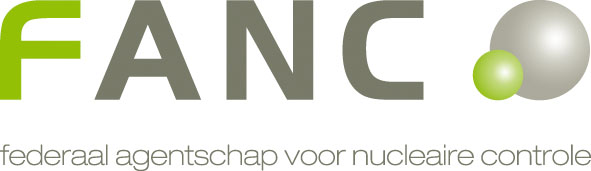 Aanvraagformulier voor het bekomen van een erkenning als onderbrekingssite voor het vervoervan gevaarlijke goederen van de klasse 7Bijkomende informatie voor het invullen van het formulier.Vul het formulier volledig en correct in. De voetnoten zijn belangrijk. Het “KB Vervoer” wil zeggen het koninklijk besluit van 22/10/2017 betreffende het vervoer van gevaarlijke goederen van de klasse 7, gewijzigd op 3/7/2019.Elke bijlage is voorzien van een referentie en datum.Indien dit document of de bijlage(n) informatie of gegevens bevatten die gecategoriseerd werden volgens het koninklijk besluit van 17 oktober 2011 houdende de categorisering en de bescherming van nucleaire documenten, dienen de regels voor het overmaken van dit soort documenten toegepast te worden.Voor bijlagen die niet in het Nederlands, Frans, Duits of Engels zijn, dient een vertaling in een van deze talen toegevoegd te worden.Betekenis van de voetnoten in het formulier :a: Verplichte veldenb: 	Zoals opgenomen in de kruispuntdatabank (KBO) voor Belgische ondernemingen of voor Europese ondernemingen: het inschrijvingsnummer van de organisatie in het nationaal register conform de richtlijn 2017/1132/EU.c: Enkel in te vullen:voor Belgische ondernemingen indien verschillend van de gegevens in het KBO. voor buitenlandse ondernemingen.De referentie van de aanvraag, de revisie en de datum dienen in de voettekst herhaald te worden.DEEL I: ALGEMENE INFORMATIE IDENTIFICATIE VAN DE ONDERNEMING EN VERANTWOORDELIJKEN VAN DE ORGANISATIE DIE EEN ONDERBREKINGSSITE WENST IN TE RICHTEN (inrichter/aanvrager)Maatschappelijke zetel Operationele zetel (indien verschillend van de maatschappelijke zetel)FacturatiegegevensDienst Fysische Controle (DFC)De volledige lijst met de erkende instellingen voor de fysische controle voor het vervoer van gevaarlijke goederen van de klasse 7 is beschikbaar op de website van het Agentschap: www.fanc.fgov.be.Agent(en) voor stralingsbeschermingTYPE AANVRAAG Nieuwe erkenning Verlenging – Referentie vorige erkenning:        Wijziging erkenning – Referentie erkenning:      	Het betreft volgende wijzigingen:		 Gegevens van de onderneming		 Organisatie van de dienst voor fysische controle		 Aard van de gevaarlijke goederen van de klasse 7		 Soort onderbrekingen		 Aanpassingen aan onderbrekingssite		 Stralingsbeschermingsprogramma		 Andere, specifieer:      BESCHRIJVING VAN DE DOCUMENTENBeheersysteem/managementsysteem De aanvrager verklaart te beschikken over een beheersysteem / managementsysteem dat gebaseerd is op de internationale, nationale of andere normen die aanvaardbaar zijn voor de bevoegde overheid.Referentie:       - datum:      	 Het beheersysteem is gecertificeerd volgens:      Een kopie van volgende documenten wordt toegevoegd: Bijlage 5: Beschrijving van het beheersysteem/managementsysteem (bijv. Kwaliteitshandboek of gelijkwaardig)  Bijlage 6: Lijst van procedures en werkinstructies met betrekking tot de onderbreking van transport van gevaarlijke goederen van de klasse 7. Bijlage 7: Beschrijving van de behandeling en opvolging van incidenten en non-conformiteiten met betrekking tot de onderbrekingen van transporten van gevaarlijke goederen van de klasse 7.Stralingsbeschermingsprogramma De aanvrager verklaart te beschikken over een stralingsbeschermingsprogramma met betrekking tot het onderbreken van transporten van gevaarlijke goederen van de klasse 7 zoals voorzien in de van toepassing zijnde regelgevingen voor het vervoer van gevaarlijke goederen.  De aanvrager verklaart te beschikken over een werkpostanalyse met het oog op de stralingsbelasting van het personeel aanwezig op de onderbrekingssite tijdens de onderbrekingen. De aanvrager verklaart de maatregelen die voortvloeien uit deze werkpostanalyse uit te voeren tijdens de onderbreking. De aanvrager verklaart de exploitant/beheerder in te lichten over de te nemen maatregelen die voortvloeien uit deze werkpostanalyse.Een kopie van het volgend document wordt toegevoegd: Bijlage 8: Stralingsbeschermingsprogramma goedgekeurd door de deskundige erkend in de fysische controle.Risicoanalyse De aanvrager verklaart te beschikken over een risicoanalyse met betrekking tot alle aspecten van de onderbrekingen van het transport van gevaarlijke goederen van de klasse 7. De aanvrager verklaart de maatregelen die voortvloeien uit deze risicoanalyse uit te voeren tijdens de onderbreking van het transport. De aanvrager verklaart de exploitant/beheerder in te lichten over de te nemen maatregelen die voortvloeien uit deze risicoanalyse.Een kopie van het volgend document wordt toegevoegd: Bijlage 9: de risicoanalyse met betrekking tot de onderbreking van transporten van gevaarlijke goederen van de klasse 7.Beveiliging De aanvrager verklaart te voldoen aan de beveiligingsvoorwaarden met betrekking tot het onderbreken van transporten van de gevaarlijke goederen van de klasse 7 zoals aangegeven in de van toepassing zijnde regelgevingen voor het vervoer van gevaarlijke goederen. De aanvrager verklaart dat er geen onderbrekingen van transporten van hoog risico gevaarlijke goederen van de klasse 7 zullen plaatsvinden op de site. De aanvrager verklaart dat transporten van hoog risico gevaarlijke goederen van de klasse 7, zoals gedefinieerd in de van toepassing zijnde internationale regelgevingen, mogen plaatsvinden op de site en dat hij over een beveiligingsplan hiervoor beschikt. De aanvrager verklaart te voldoen aan de bepalingen betreffende de beveiliging van het onderbreken van transporten van kernmaterialen.Een kopie van het volgend document wordt toegevoegd: Bijlage 10: Beveiligingsplan het onderbreken van transporten van hoog risico gevaarlijke goederen van de klasse 7.Noodplan De aanvrager verklaart te beschikken over een noodplan dat afgestemd is op de onderbrekingen van transporten van de gevaarlijke goederen van de klasse 7.Een kopie van volgend document worden toegevoegd: Bijlage 11: Noodplan met betrekking tot het onderbreken van transporten van gevaarlijke goederen van de klasse 7.Verzekering De aanvrager verklaart te beschikken over een verzekering burgerlijke aansprakelijkheid die de onderbrekingen van het transport van gevaarlijke goederen van de klasse 7 dekt (geen kopie bijvoegen).DEEL II: SPECIFIEKE INFORMATIE LOCATIE VAN DE ONDERBREKINGSSITEBeschrijving van de transporten die onderbroken kunnen worden op de onderbrekingssite.Beschrijving van de wijze waarop aan de gestelde voorwaarden voor een onderbrekingssite wordt voldaan.Onderbrekingen zo kort mogelijkAfgesloten terreinEen kopie van volgende documenten wordt toegevoegd: Bijlage 13: Plan van de onderbrekingssite waarop duidelijk de voorziene plaats voor de voertuigen wordt gemerkt. Bijlage 14: Plan van het gebouw waarop duidelijk de voorziene plaats voor de voertuigen wordt gemerkt.Loskoppelen wegvoertuigenEen kopie van volgende documenten wordt toegevoegd: Bijlage 15: Plan van de onderbrekingssite waarop duidelijk de voorziene plaats voor de voertuigen, trekkers en opleggers wordt gemerkt. Bijlage 16: Beschrijving van het antidiefstalsysteem van de voertuigen en/of het alarmsysteem van het gebouw.Brandstofreservoir van de wegvoertuigen of detectiesysteem en automatisch brandbestrijdingssysteem De aanvrager verklaart de nodige maatregelen te treffen opdat de wegvoertuigen met een minimale brandstofreservoir aanwezig zijn op de onderbrekingssite. De aanvrager verklaart de aanwezigheid van een detectiesysteem en een automatisch brandbestrijdingssysteem.Een kopie van het volgend document wordt toegevoegd: Bijlage 17: Beschrijving van het detectiesysteem en het automatisch brandbestrijdingssysteem.Aanwezigheid van het nodige personeel in geval van gebeurtenissen  De aanvrager verklaart de nodige maatregelen te treffen opdat het vereiste personeel zo snel mogelijk en ten laatste binnen de 15 min aanwezig zal zijn bij gebeurtenissen.Een kopie van het volgend document wordt toegevoegd: Bijlage 18: Beschrijving van de wijze waarop gegarandeerd wordt dat het vereiste personeel tijdig aanwezig is in geval van gebeurtenissen.Geen gevaarlijke goederen in de omgeving (10 meter van de voertuigen) De aanvrager verklaart dat er tijdens de onderbrekingen geen andere gevaarlijke goederen aanwezig zullen zijn in de omgeving van de voertuigen (in een straal van 10 meter). De aanvrager verklaart dat er tijdens de onderbrekingen andere gevaarlijke goederen aanwezig zullen zijn in de omgeving van de voertuigen. Deze aanwezigheid is opgenomen in de risicoanalyse en/of compenserende maatregelen worden getroffen.Inventaris De aanvrager verklaart de nodige maatregelen te treffen om de inventaris op te stellen, up-to-date te houden en aan de nodige personen te verspreiden.Akkoord deskundigen erkend in de fysische controle van elke vervoerder De aanvrager verklaart het geschreven akkoord van de deskundige erkend in de fysische controle van elke vervoerder te vragen alvorens deze vervoerder een eerste transport onderbreekt op de onderbrekingssite en deze akkoorden over te maken aan het Agentschap.Een kopie van volgende documenten wordt toegevoegd: Bijlage 19: Geschreven akkoorden van de deskundigen erkend in de fysische controle van elke vervoerder (deze akkoorden kunnen ook later toegestuurd worden).Voormelding De aanvrager verklaart de nodige maatregelen getroffen te hebben opdat de voormeldingen tijdig zullen uitgevoerd worden.Afbakening De aanvrager verklaart de opgelegde afbakening (5 µSv/u) correct uit te voeren. De aanvrager verklaart de activiteiten rond de voertuigen zoveel mogelijk te beperken.Bijkomende signalisatie De aanvrager verklaart de bijkomende signalisatie correct aan te brengen.Een kopie van het volgend document wordt toegevoegd: Bijlage 20: Beschrijving van de bijkomende signalisatie.Permanente wacht of compenserende maatregelen De aanvrager verklaart een permanente wacht te installeren bij het onderbreken van transporten van hoog risico gevaarlijke goederen van de klasse 7. De aanvrager verklaart compenserende maatregelen te nemen in plaats van een permanente wacht te installeren, behalve voor de kernmaterialen van vervoersgroep B.Een kopie van het volgend document wordt toegevoegd: Bijlage 21: Beschrijving van de compenserende maatregelen die genomen worden ter vervanging van de permanente wacht.Afstemming beveiligingsplannen voor kernmaterialen van de vervoersgroep B De aanvrager verklaart zijn beveiligingsplan voor het onderbreken van transporten van kernmaterialen van de vervoersgroep B af te stemmen op deze van de vervoerder.DEEL III: BIJLAGEN VOLGENDE DOCUMENTEN MAKEN DEEL UIT VAN DE AANVRAAG:Gelieve de toegevoegde bijlagen aan te kruisen:Algemeen: Bijlage 1: Oprichtingsstatuten van de onderneming.  Bijlage 2: Mandaat van de wettelijke vertegenwoordiger. Bijlage 3: Organigram van de onderneming. Bijlage 4A: Beschrijving van de organisatie van de dienst voor fysische controle (DFC).  Bijlage 4B: Organigram met aanduiding van de hiërarchische positie van het hoofd van de DFC. Bijlage 5: Beschrijving van het beheersysteem/managementsysteem (bijv. Kwaliteitshandboek of gelijkwaardig).  Bijlage 6: Lijst van procedures en werkinstructies met betrekking tot de onderbreking van transport van gevaarlijke goederen van de klasse 7. Bijlage 7: Beschrijving van de behandeling en opvolging van incidenten en non-conformiteiten met betrekking tot de onderbrekingen van transporten. Bijlage 8: Stralingsbeschermingsprogramma goedgekeurd door de deskundige erkend in de fysische controle. Bijlage 9: Risicoanalyse met betrekking tot het onderbreken van transporten van gevaarlijke goederen van de klasse 7. Bijlage 10: Beveiligingsplan het onderbreken van transporten van hoog risico gevaarlijke goederen van de klasse 7. Bijlage 11: Noodplan met betrekking tot het onderbreken van transporten van gevaarlijke goederen van de klasse 7. Bijlage 12: Bijkomende informatie betreffende de soorten transporten die op de site zullen onderbroken worden. Bijlage 13: Plan van de onderbrekingssite waarop duidelijk de voorziene plaats voor de voertuigen wordt gemerkt. Bijlage 14: Plan van het gebouw waarin de onderbreking zal plaatsvinden waarop duidelijk de voorziene plaats voor de voertuigen wordt gemerkt. Bijlage 15: Plan van de onderbrekingssite waarop duidelijk de voorziene plaats voor de voertuigen, trekkers en opleggers wordt gemerkt. Bijlage 16: Beschrijving van het antidiefstal systeem van de voertuigen en/of het alarmsysteem van het gebouw. Bijlage 17: Beschrijving van het detectiesysteem en het automatisch brandbestrijdingssysteem. Bijlage 18: Beschrijving van de wijze waarop gegarandeerd wordt dat het vereisten personeel tijdig aanwezig is in geval van gebeurtenissen. Bijlage 19: Geschreven akkoorden van de deskundigen erkend in de fysische controle van elke vervoerder. Bijlage 20: Beschrijving van de bijkomende signalisatie. Bijlage 21: Beschrijving van de compenserende maatregelen die genomen worden ter vervanging van de permanente wacht.Bijkomende documenten: Bijlage 22:       Bijlage 23:      Andere documenten die geen deel uit maken van de aanvraag kunnen, indien nodig, opgevraagd worden door het Agentschap.DEEL IV: HANDTEKENINGENWETTELIJK VERTEGENWOORDIGERHOOFD VAN DE DIENST VOOR FYSISCHE CONTROLEDESKUNDIGE ERKEND IN DE FYSISCHE CONTROLEVERANTWOORDELIJK PERSOON VAN DE BEHEERDER/EXPLOITANT (indien van toepassing)Referentie van de aanvraag:Revisie van de aanvraag:Datum van de aanvraag:Naam a:Naam a:Ondernemingsnummer ab:Ondernemingsnummer ab:Adres ac:Adres ac:Algemeen telefoon a:Algemeen telefoon a:Algemeen e-mail a:Algemeen e-mail a:Website:Website:Wettelijk vertegenwoordigd door:Naam a:Functie a:Telefoon a:GSM:E-mail a:Contactpersoon :Naam:(voor inhoudelijke vragen over deze aanvraag)Functie:Telefoon:GSM:E-mail:Een kopie van volgende documenten wordt toegevoegd: Bijlage 1: Oprichtingsstatuten van de onderneming.  Bijlage 2: Mandaat van de wettelijke vertegenwoordiger. Bijlage 3: Organigram van de organisatieNaam a:Adres ac:Algemeen telefoon a:Website:Naam a:Adres a:BTW-nummer:Referentie die op de factuur moet aangegeven worden (indien vereist):Naam van het hoofd van de dienst voor fysische controle: Naam van de deskundige erkend in de fysische controle of naam van de erkende instelling voor fysische controle a:Adres a:Telefoon a:GSM:E-mail a:Een kopie van volgende documenten wordt toegevoegd: Bijlage 4A: Beschrijving van de organisatie van de dienst voor fysische controle (DFC). Bijlage 4B: Organigram met aanduiding van de hiërarchische positie van het hoofd van de DFC.Naam a:Telefoon a:GSM:E-mail a:(indien meerdere agenten formeel werden aangeduid, gelieve allen te vernoemen in bijlage 4A)(indien meerdere agenten formeel werden aangeduid, gelieve allen te vernoemen in bijlage 4A)Naam back-up:Telefoon back-up:GSM back-up:E-mail back-up:Referentie van het Stralingsbeschermingsprogramma (RPP): Revisie nummer van het RPP:Datum van het RPP:Naam van de opsteller van het RPP:Naam van de deskundige erkend in de fysische controle die het RPP goedkeurde:Datum waarop het RPP werd goedgekeurd door de erkend deskundige:Adres a:Op het terrein van een ingedeelde inrichting? Ja NeeOp het terrein van een beheerder? Ja NeeVerantwoordelijk persoon voor de onderbrekingssite bij de inrichter/aanvrager:Naam a:Functie a:Telefoon a:GSM:E-mail a:contactpersoon :Naam:(indien verschillend)Functie:Telefoon:GSM:E-mail:Naam van de exploitant/beheerder (indien van toepassing)a:Ondernemingsnummer: abVerantwoordelijk persoon voor de onderbrekingssite bij de exploitant/beheerder (indien van toepassing):Naam a:Functie a:Telefoon a:GSM:E-mail a:UN-groepUN-nummersUN-nummers UN groep 1 UN 2908 UN 2911 UN groep 1 UN 2909 UN 3507 UN groep 1 UN 2910 UN groep 2 UN 2912 UN 2919 UN groep 2 UN 2913 UN 3321 UN groep 2 UN 2915 UN 3322 UN groep 2 UN 2916 UN 3323 UN groep 2 UN 2917 UN 3332 UN groep 3 UN 3324 UN 3329 UN groep 3 UN 3325 UN 3330 UN groep 3 UN 3326 UN 3331 UN groep 3 UN 3327 UN 3333 UN groep 3 UN 3328 UN groep 4 UN 2977 UN 2978Maximale termijn voor de onderbreking:Maximaal aantal voertuigen:Type voertuigen:Een kopie van volgend document worden toegevoegd: Bijlage 12: Bijkomende informatie betreffende de soorten transporten die op de site zullen onderbroken wordenBeschrijving van de maatregelen die garanderen dat de onderbrekingen zo kort mogelijk gehouden worden.Is het terrein volledig afgesloten? Ja NeeCompenserende maatregelen voor een niet afgesloten terrein:Gebeurt de onderbreking in een afgesloten gebouw? Ja NeeZijn de voertuigen uitgerust met een systeem dat diefstal voorkomt? Ja NeeWorden samengestelde wegvoertuigen losgekoppeld? Ja NeeIs het gebouw voorzien van een alarmsysteem? Ja NeeDe wettelijke vertegenwoordiger verklaart :dit aanvraagformulier waar en oprecht te hebben ingevuld, en heeft kennis genomen dat een onjuiste of onvolledige invulling van het formulier tot gevolg kan hebben dat de aanvraag van de erkenning onvolledig en/of ongeldig wordt verklaard;Een dienst voor fysische controle ingericht te hebben.Naam, datum en handtekening, voorafgegaan door de handgeschreven bepaling “gelezen en goedgekeurd”………………………………………………………………….Datum:      Naam:       Handtekening:      Het hoofd van de dienst voor fysische controle verklaart:dit aanvraagformulier te hebben gecontroleerd op correctheid en volledigheid;hierbij de leiding van de dienst voor fysische controle zoals bepaald in het artikel 23.2.2 van het algemeen reglement te verzekeren.Naam, datum en handtekening, voorafgegaan door de handgeschreven bepaling “gelezen en goedgekeurd”…………………………………………………………………..Datum:      Naam:      Handtekening:      De deskundige erkend in de fysische controle verklaart:dit aanvraagformulier te hebben gecontroleerd op correctheid en volledigheid;hierbij de taken van fysische controle bepaald in het artikel 23.2.6 b) van het algemeen reglement voor de aanvrager te verzekeren.Naam, datum en handtekening, voorafgegaan door de handgeschreven bepaling “gelezen en goedgekeurd”………………………………………………………….……….Datum:      Naam:      Handtekening:      De verantwoordelijke persoon van de beheerder/exploitant (indien van toepassing) verklaart:de aanvrager de nodige informatie te hebben verstrekt om deze aanvraag correct op te stellen;kennis te hebben genomen van de informatie in deze aanvraag;de maatregelen die voortvloeien uit deze aanvraag uit te voeren voor wat betreft zijn verantwoordelijkheden.Naam, datum en handtekening, voorafgegaan door de handgeschreven bepaling “gelezen en goedgekeurd”……………………………………………………………..…….Datum:      Naam:      Handtekening:      